          הפעלה מחודשת של משלוחי האויר ושירות EMSחברת דואר ישראל מודיעה על חידוש משלוחי האויר ושירות ה-EMS  ליעדים הבאים:ונצואלה, טרינידד וטובגו, לאוס, נפאל, קמבודיה, מאינמר (בורמה), פיג'י, פנמה, קובה.לא כולל שירות ה-ECO POST.                                                                                                   ב ב ר כ ה,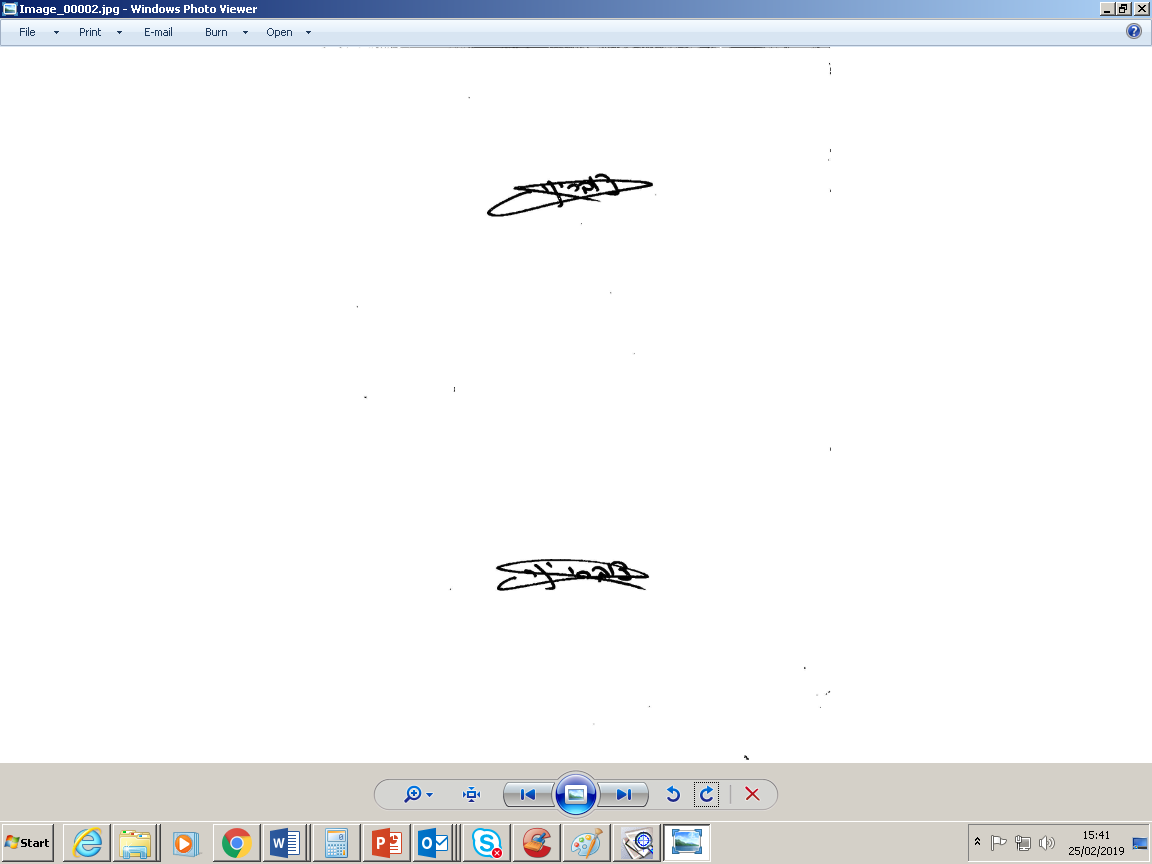                                                                                                                   יניב צוברי                                                                                                    מנהל תחום תפעול השירות                                                                                                      חטיבת דואר וקמעונאותש/18